CSBG DATA Task Force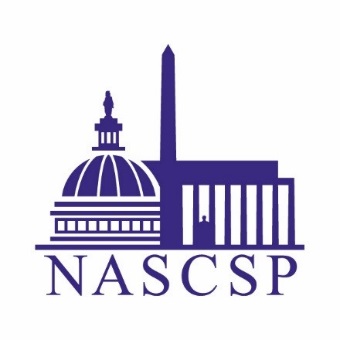 Guidance and Training Subcommittee Chair: Dan LeppoJuly 31, 2019| 2nd Floor Large Conference RoomAgendaWednesday, July 312:50-2:55 p.m.		Welcome 2:55-3:00 p.m.		Annual Report FAQFinalize3:00-3:40 p.m.		Community Level FAQReview Discuss edits and other suggestions3:40-4:10 p.m.		Discuss List of DeliverablesIs this list of deliverables comprehensive?What else does the Network need?What are priorities?Are target dates reasonable? Do they need to be adjusted?4:10-4:20 p.m.		Next Steps